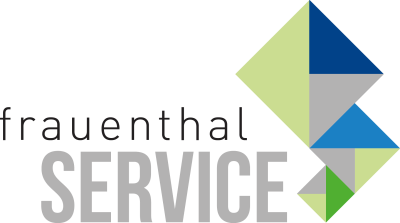 PRESSEINFORMATIONWien, im Oktober 2021 ISZ Cup – die XXXL Regatta der Branche
500 Segler, 70 Boote, 100 % FunDie 500 ISZ Cup Segler waren alle klar zu Wende – klar zum Aufbruch in die neue Freiheit. Nach coronabedingten Verschiebungen fand der ISZ Cup nun vom 25.-29.09. in Pula, Kroatien, zur Freude aller  statt. Frauenthal schaffte es eine sichere und trotzdem super-lässige XXXL Regatta auf die Beine zu stellen. Das Organisationsteam hat ja schon Routine, feierte man heuer unglaubliche 20 Jahre ISZ Cup. Die Regatta hat mit ihrer langen Tradition in der Branche längst Legendenstatus erreicht. Auch der ISZ Cup 2021 reiht sich nahtlos in die Erfolgsgeschichte ein. 100 % Fun, bei höchster Sicherheit war das Motto der Crew. Und man wurde diesem mehr als gerecht.Die Segler sorgten für viele spannende Wettkampf-Momente, denn die 70 Boote schossen oft sehr knapp aneinander vorbei. Aber die Profis steuerten ihre Schiffe zwar stets hart am Wind aber trotzdem sicher vom Start ins Ziel. Einiges wilder ging es bei der Wilo Schlauchboot-Regatta zu, wo einige Teilnehmer ein erfrischendes unfreiwilliges Bad im Hafenbecken nahmen. Auch die Abendveranstaltungen und vor allem die Siegerehrung waren Highlights der Reise; denn nach vielen Monaten ohne gemeinsames Feiern, waren alle wie ausgehungert nach Geselligkeit. Gewinner der ISZ Regatta in der Gästeklasse wurde das Boot ÖAG. Den Sieg in der Allgemeinklasse sowie in der Gesamtwertung holte sich das Team ISZ Strasshof; und das sogar bei seiner ISZ Cup Premiere. Der legendäre Wanderpokal steht bis zum nächsten ISZ Cup in Strasshof.Peter Schenk, Leitung Infrastruktur bei der Frauenthal Handel Gruppe, über den ISZ Cup: „Nach all den privaten Einschränkungen und dem beruflichen Stress der vergangenen Monate, wollten wir unseren Kunden und Partnern ein unvergessliches, aber auch sicheres Erlebnis bieten. Die Stimmung war von der Ankunft bis zur Abreise sensationell, die Wettkämpfe spannend und fair, die Teilnehmer rücksichtvoll. Wir freuen uns schon auf den nächsten ISZ Cup. Denn unsere XXXL Regatta ist eben einzigartig in der Branche.“ Mit an Bord waren: ALVA, Austria Email, BWT, Duka, Duravit, Geberit, Grohe, Grundfos, Hutterer+Lechner, Kludi, Kontinentale, Laufen, ÖAG, Poloplast, Rehau, Rems, SHT, Steinbacher, Wilo, Vogel&Nootwww.frauenthal-service.at
Frauenthal Handel Gruppe / SHT / ÖAG / Kontinentale / Elektromaterial.at
Constantin Otto Wollenhaupt, M.A.
Bereichsleiter Marketing & Markensprecher ALVA, Frauenthal Handel Gruppe
M: +43 664 88526420
Constantin.WOLLENHAUPT@fts.atMag. Nina Schön
Marketing, Frauenthal Service AG
T: +43 5 07 80 2281
nina.SCHOEN@fts.at